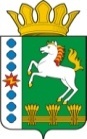 КОНТРОЛЬНО-СЧЕТНЫЙ ОРГАН ШАРЫПОВСКОГО РАЙОНАКрасноярского краяЗаключениена проект Решения Шушенского  сельского Совета депутатов «О внесении изменений и дополнений в Решение Шушенского сельского Совета депутатов от 15.12.2017  № 42-р «О бюджете поселения на 2018 год и плановый период 2019-2020 годов»  26 февраля  2018 год 				              		  №   15Настоящее экспертное заключение подготовлено Контрольно – счетным органом Шарыповского района на основании ст. 157 Бюджетного  кодекса Российской Федерации, ст. 9 Федерального закона от 07.02.2011 № 6-ФЗ «Об общих принципах организации и деятельности контрольно – счетных органов субъектов Российской Федерации и муниципальных образований», ст. 5 Решения Шарыповского районного Совета депутатов от 20.09.2012 № 31/289р «О внесении изменений и дополнений в Решение Шарыповского районного Совета депутатов от 21.06.2012 № 28/272р «О создании Контрольно – счетного органа Шарыповского района» (в ред. от 20.03.2014 № 46/536р, от 25.09.2014 № 51/573р) и в соответствии со стандартом организации деятельности Контрольно – счетного органа Шарыповского района СОД 2 «Организация, проведение и оформление результатов финансово – экономической экспертизы проектов Решений Шарыповского районного Совета депутатов и нормативно – правовых актов по бюджетно – финансовым вопросам и вопросам использования муниципального имущества и проектов муниципальных программ» утвержденного приказом Контрольно – счетного органа Шарыповского района от 16.12.2013 № 29, Соглашения от 20.01.2015 о передаче Контрольно – счетному органу Шарыповского района полномочий Контрольно – счетного органа Шушенского сельсовета по осуществлению внешнего муниципального финансового контроля.Представленный на экспертизу проект Решения Шушенского сельского Совета депутатов «О внесении изменений и дополнений в Решение Шушенского сельского Совета депутатов от 15.12.2017 № 42-р «О внесении изменений в Решение сельского  Совета депутатов  «О бюджете поселения на 2018 год и плановый период 2019-2020 годов» направлен в Контрольно-счетный орган Шарыповского района 20 февраля 2018 года. Разработчиком данного проекта Программы является администрация Шушенского сельсовета.Мероприятие проведено 26 февраля  2018 года.В ходе подготовки заключения Контрольно – счетным органом Шарыповского района были проанализированы следующие материалы:- проект Решения Шушенского сельского Совета депутатов «О внесении изменений в Решение Шушенского сельского Совета депутатов от 15.12.2017 № 42-р «О внесении изменений и дополнений в Решение сельского  Совета депутатов  «О бюджете поселения на 2018 год и плановый период 2019-2020 годов»;-  решение от 15.12.2017 № 42-р «О бюджете поселения на 2018 год и плановый период 2019-2020 годов».В результате экспертизы проекта Решения и финансово – экономических обоснований предлагаемых к утверждению увеличений бюджетных ассигнований по расходам бюджета, подтверждающих потребность выделения дополнительных ассигнований в указанных в проекте Решения суммах по средствам бюджетов установлено:Представленным проектом Решения предлагается изменить основные характеристики бюджета поселения на 2018 год, внести изменения в текстовую часть и приложения к Решению о бюджете, изложив их в новой редакции в соответствии с представленным проектом Решения.Предлагаемые к утверждению изменения текстовой части Решения о бюджете поселения соответствуют бюджетному законодательству и законодательно установленным полномочиям органов местного самоуправления.Предлагаемые в проекте Решения изменения основных характеристик бюджета поселения представлены в таблице 1.Таблица 1Прогнозируемый общий объем доходов бюджета поселения увеличился в сумме 225 460,00 руб. (3,81%) за счет безвозмездных поступлений, из них:- на осуществление дорожной деятельности в отношении автомобильных дорог общего пользования местного значения за счет средств дорожного фонда Красноярского края в сумме 169 434,00 руб.;- на повышение размеров оплаты труда работников бюджетной сферы Красноярского края с 01.01.2018 на 4% в сумме 56 026,00 руб.Общий объем расходов бюджета поселения увеличился в сумме 362 350,85 руб. (6,12%).Анализ изменения расходов бюджета поселения за 2018 годТаблица 2(руб.)По разделу 0100 «Общегосударственные вопросы» уменьшение бюджетных ассигнований в сумме 115 866,40 руб. (3,80%), в том числе:- увеличение бюджетных ассигнований по подразделу 0102 «Функционирование высшего должностного лица субъекта РФ и органа местного самоуправления» в сумме 23 373,00 руб. (4,00%) на повышение размеров оплаты труда работников бюджетной сферы Красноярского края с 01.01.2018 на 4%;- по подразделу 0104 «Функционирование Правительства РФ, высших органов исполнительной власти субъектов РФ, местных администраций» увеличение бюджетных ассигнований в сумме 92 437,40 руб. (3,77%), из них:в сумме 32 597,00 руб. на повышение размеров оплаты труда работников бюджетной сферы Красноярского края с 01.01.2018 на 4%;в сумме 19 897,80 руб. на оплату электроэнергии;в сумме 2 442,60 руб. на опубликование сообщений по ликвидации МБУК «Шушенской ЦКС»;в сумме 37 500,00 руб. на оплату штрафа по решению Шарыповского районного суда Красноярского края от 04.07.2017 № 2-155/17 за создание резервов материальных запасов на случай чрезвычайных ситуаций.- по подразделу 0113 «Другие общегосударственные вопросы» увеличение бюджетных ассигнований в сумме 56,00 руб. (3,11%) на выполнение государственных полномочий по созданию и обеспечению деятельности административных комиссий;По разделу 0400 «Национальная экономика» увеличение бюджетных ассигнований в сумме 169 434,00 руб. (148,11%) на осуществление дорожной деятельности в отношении автомобильных дорог общего пользования местного значения за счет средств дорожного фонда Красноярского края.По разделу 0500 «Жилищно – коммунальное хозяйство» увеличение бюджетных ассигнований в сумме 77 050,45 руб. (13,93%), из них:- в сумме 12 050,45 руб. на оплату уличного освещения;- в сумме 65 000,00 руб. на приобретение запасных частей на трактор МТЗ-82.В статью 10 «Дорожный фонд Шушенского сельсовета» вносятся в 2018 году следующие изменения в части увеличения объема бюджетных ассигнований дорожного фонда Шушенского сельсовета  в сумме 169 434,00 руб. (148,11%) и составит дорожный фонд Шушенского сельсовета в сумме 283 834,00 руб.Приложения № 1,4,5,6,7,9 к Решению о бюджете излагаются в новой редакции согласно приложениям № 1-6 к проекту Решения.При проверке правильности планирования и составления проекта Решения  нарушений не установлено.На основании выше изложенного Контрольно – счетный орган  Шарыповского района предлагает депутатам сельского Совета  принять проект Решения Шушенского сельского Совета депутатов «О внесении изменений и дополнений в Решение Шушенского  сельского Совета депутатов от 15.12.2017 № 42-р «О бюджете поселения на 2018 год и плановый период 2019-2020 годов».Председатель Контрольно – счетного органа						Г.В. СавчукАудитор Контрольно – счетного органа						И.В. ШмидтПредыдущая редакция Предлагаемая редакцияИзменение (руб.) % изменения1) прогнозируемый общий объем доходов бюджета поселения в сумме5 917 000,00 руб.6 142 460,00 руб.+ 225 460,00103,812) общий объем расходов бюджета поселения  в сумме5 917 000,00 руб.6 279 350,85 руб.+ 362 350,85106,123) дефицит бюджета поселения  в сумме0,00 руб.136 890,85 руб.+ 136 890,85100,004) источники финансирования дефицита бюджета поселения  в сумме0,00 руб.136 890,85 руб.+ 136 890,85100,00наименование показателя бюджетной классификацииРаздел, подразделпредыдущая редакция предлагаемая редакция отклонение% откл.12345 (4-3)6Общегосударственные вопросы01003 048 290,003 164 156,40115 866,40103,80функционирование высшего должностного лица субъекта РФ и органа местного самоуправления0102584 300,00607 673,0023 373,00104,00функционирование Правительства РФ, высших органов исполнительной власти субъектов РФ, местных администраций01042 452 190,002 544 627,4092 437,40103,77резервные фонды011110 000,0010 000,000,00100,00другие общегосударственные вопросы01131 800,001 856,0056,00103,11Национальная оборона020073 100,0073 100,000,00100,00мобилизационная и вневойсковая подготовка020373 100,0073 100,000,00100,00Национальная безопасность и правоохранительная деятельность03001 000,001 000,000,00100,00обеспечение пожарной безопасности0310500,00500,000,00100,00другие вопросы в области национальной безопасности и правоохранительной деятельности0314500,00500,000,00100,00Национальная экономика0400114 400,00283 834,00169 434,00248,11дорожное хозяйство0409114 400,00283 834,00169 434,00248,11Жилищно - коммунальное хозяйство0500553 000,00630 050,4577 050,45113,93благоустройство0503553 000,00630 050,4577 050,45113,93Культура, кинематография08002 115 210,002 115 210,000,00100,00культура08012 115 210,002 115 210,000,00100,00Социальная политика100012 000,0012 000,000,00100,00пенсионное обеспечение100112 000,0012 000,000,00100,00ВСЕГО РАСХОДЫ5 917 000,006 279 350,85362 350,85106,12